ELENCO DI CONTROLLO PER LA REVISIONE DEL PROGETTO PER NON PROGETTISTI / NON SVILUPPATORI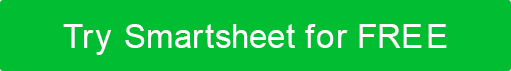 STATOELEMENTO OGGETTO DEL RIESAMEAPPROVATO DADATA DI APPROVAZIONEDATA DI APPROVAZIONECOMMENTICOMMENTIIl design è coerente?Il design include tutti gli elementi rilevanti? Sono stati rimossi elementi estranei? Gli elementi vengono visualizzati in un ordine coerente?Le dimensioni sono coerenti?I colori aderiscono allo stile industriale o organizzativo?La tipografia è coerente?Quanto sono accessibili i disegni?La formulazione è appropriata e coerente?Il design è flessibile? In che misura?I dati esistono nel sistema?Sono state prese in considerazione tutte le implicazioni legali e di conformità? APPROVAZIONENOME E TITOLONOME E TITOLONOME E TITOLOFIRMAFIRMADATTERO APPROVAZIONEDISCONOSCIMENTOTutti gli articoli, i modelli o le informazioni fornite da Smartsheet sul sito Web sono solo di riferimento. Mentre ci sforziamo di mantenere le informazioni aggiornate e corrette, non rilasciamo dichiarazioni o garanzie di alcun tipo, esplicite o implicite, circa la completezza, l'accuratezza, l'affidabilità, l'idoneità o la disponibilità in relazione al sito Web o alle informazioni, agli articoli, ai modelli o alla grafica correlata contenuti nel sito Web. Qualsiasi affidamento che fai su tali informazioni è quindi strettamente a tuo rischio.